 		          TOWN OF CHARLOTTE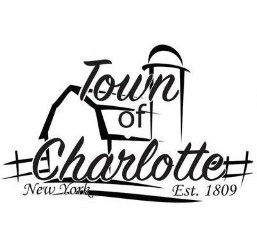 2022 TOWN BOARD MEETINGSALL MEETING START AT 7:00 PM Sinclairville Volunteer Fire Dept	          Town Highway Garage   30 Main St., Sinclairville			       7058 Rood Rd., SinclairvilleFebruary 9							April 13March 9								May 11									June 8November 2							July 13December 14							august 10													September 14										October 3 *Monday 